FORMULAIRE D’INSCRIPTION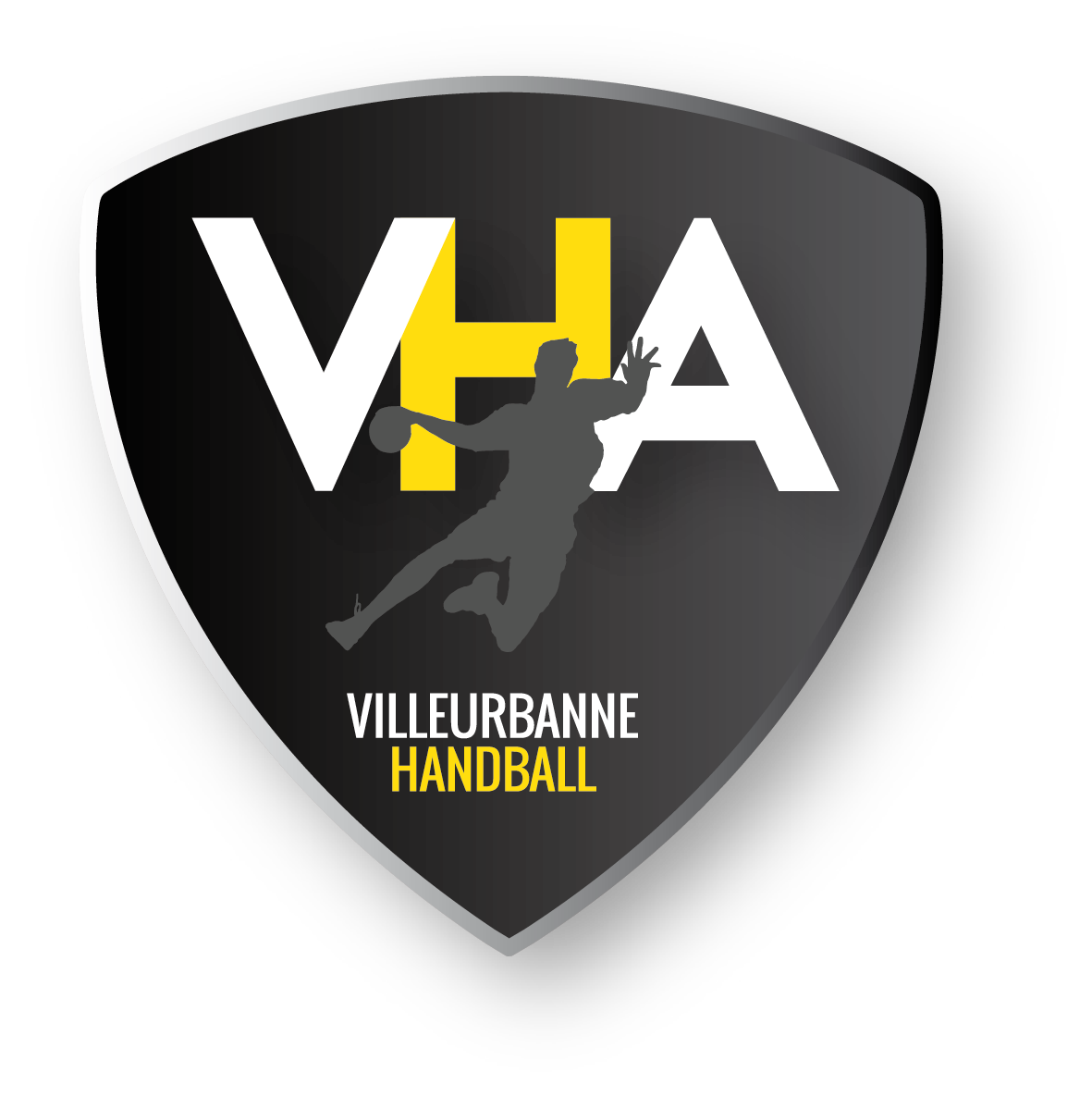 CAMP DE HAND 2022-2023Inscription jusqu’au :19 octobre 20221ère semaine du 24 au 28 octobre pour les moins de 112ème semaine du 31 octobre au 4 novembre pour les moins de 13 Nombres d’inscriptions minimum : 10Nombres d’inscriptions maximum : 30120€ pour les licenciés FFHB Repas tiré du sac JOUEURNOM : PRENOM :LICENCIES VHA (oui/non) : CATEGORIE DE JEU : RESPONSABLE À JOINDRE SI BESOINNOM : PRENOM : TÉLÉPHONE : REGLEMENT SEMAINE : MONTANT :ESPECES :CHEQUES :VIREMENT : IBAN : FR7610278073140002145090169A renvoyer par mail : jonathan.vaujany@villeurbanneha.frA déposer au bureau au 98 rue Francis de Pressensé entre 9H et 17HStageLundiMardiMercrediJeudiVendrediMatin8H30-9H Accueil des enfants9H-12HHandball8H30-9H Accueil des enfants9H-12HHandball8H30-9H Accueil des enfants9H-12HHandball8H30-9H Accueil des enfants9H-12HHandball8H30-9H Accueil des enfants9H-12HHandballMidi12H- 14hRepas 12H- 14hRepas12H- 14hRepas12H- 14hRepas12H- 14hRepasAprès-Midi14H-14H30Jeux de reprise14H30-17HHandball17H-17H30Récupération des enfants14H-14H30Jeux de reprise14H30-17HActivité MROC17H-17H30Récupération des enfants14H-14H30Jeux de reprise14H30-17HHandball17H-17H30Récupération des enfants14H-14H30Jeux de reprise14H30-17HActivité Laser Game17H-17H30Récupération des enfants14H-14H30Jeux de reprise14H30-17HTournoi Multisport17H-17H30Récupération des enfants